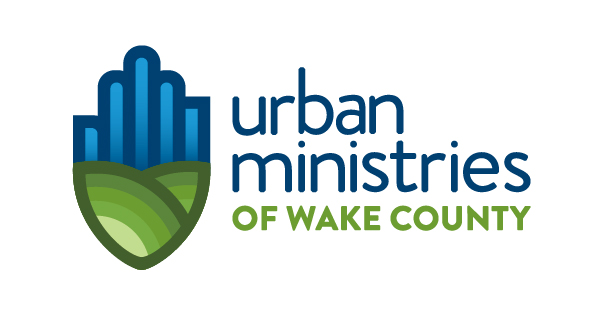 POSITION:  		Overnight / Relief Shift Monitor (Part Time)DEPARTMENT:	Helen Wright Center for WomenSTATUS: 		Non-Exempt, Hourly ($11 / hour)REPORTS TO:	Facility and Operation LeadSHIFTS:		Various Available, Must Be FlexibleJob Objective / Summary:  This is a highly responsible support position managing the overnight operation of a shelter for 62 homeless women. Work primarily involves the use of direct service skills, overseeing the admittance, safety and general welfare of women seeking shelter services. The Overnight/Relief Shift Monitor, under the supervision of the Facility and Operation Lead, is responsible for assuring quality service to all program participants in a compassionate and professional manner.ESSENTIAL DUTIES & RESPONSIBILITIES INCLUDE, BUT ARE NOT LIMITED TO:
• Supervise the facility in the absence of daytime staff.

• Maintain a log designed to depict the activities of the shelter.

• Enforce shelter policies. Serve as a role model by following the rules and projecting a positive and cooperative attitude. Encourage an atmosphere of trust, cooperation and mutual respect among the residents.

• Supervise ‘after hours’ intake process and complete intake documents.• Assist guests with acclimating to a communal living environment by responding appropriately to their physical and emotional needs. 

• Maintain and monitor the dorms and guests. • Respond appropriately to phone calls and take messages, if necessary. Make referrals for alternative shelters, programs and resources as needed. • Supervise guest activities and respond to all guest questions and concerns.• Explain program requirements and regulations to new guests and assure compliance of these regulations. • Coordinate bed assignments, smoke breaks, and other evening routines.• Provide “awake” shift coverage and maintain grounds security at all times.• Perform housekeeping and other maintenance tasks as needed.• Address any behavior issues that create disharmony, criminal, or otherwise non-productive behavior.• Role model positive, professional behavior including appearance and communication with others.• Document and notify management of guest concerns, potential workflow problems and/or any exceptions to policy that can impact program security.• Adhere to staffing schedules in order to provide adequate/safe staffing coverage and to accomplish program objectives.
EXPERIENCE, EDUCATION AND SKILL REQUIREMENTS:• High school diploma required. Associate's Degree in human services or related field, or equivalent experience preferred. 

• One year experience working in a shelter environment, personal experience with homelessness or, working with the homeless population preferred. • Teamwork skills• Effective communication (verbal, written and listening) skills• Ability to assist guests in a compassionate manner.• Organizational skillsEOE